PAKISTAN TELECOMMUNICATION COMPANY LIMITEDOFFICE OF THE SENIOR MANAGER PROCUREMENT-I CENTRAL LAHORE.                                                                                                        PTCL CTH BUILDING, 1-MCLEOD ROAD, LAHORE.REQUEST FOR QUOTATION (RFQ) TENDER NOTICE DATED 14-10-2019FOR(Rs. 500 /-)No. SM PROC LHR- Tech/Tend/Uplifting/2019/07                                                                                         Dated: 14-10-19TENDER/QUOTATIONSealed Tenders/Quotations addressed to the Senior Manager Regional Procurement-I Lahore, PTCL CTH Building,1-Mcleod Road, Lahore is invited for WORK TITLE: UPLIFITING OF TECHNICAL / EQUIPMENT ROOMS NTP SITES PCM & POWER PLANT ROOM IN BADAMI BAGH AND MISRI SHAH EXCHANGES. The work must be performed with a good standard of quality. You are requested to visit and check the site thoroughly before submitting Tenders/Quotations.Tender documents can be purchased from the Office of Senior Manager Account & Payments LTR-S RTTS Tufail Road Lahore Cantt after payment of Rs. 500/- (Non Refundable) during office hoursPlease submit both Technical & Commercial Offers in separate sealed envelopes clearly marked as “Technical Offer” or “Commercial Offer” in the office of Senior Manager Regional Procurement-I LTR CTH Building 1-Mcleod Road Lahore up to 21st Oct 2019 during office hours.“Technical Offer” should be un-priced and must contain compliance of Tender SOW, Company Profile, Employee strength PTCL Vendor Registration, Past relevant working experience (PTCL/Others), Workshop availability/Quality, Bank/Tax statements for last three years, other Technical details along with specification and any supporting document. “Commercial Offer” will be priced bid and must contain BOQ with quoted prices, 2% of Security Bond of total bid quoted in in shape of DD/CDR in favor of DY General Manger Finance LTR-S. PTCL reserves the right to reject any or all bids and to annul the bidding process at any time, without thereby incurring any liability to the affected bidder (s) or any obligations to inform the affected bidder (s) of the grounds for PTCL action.Bids received after the above deadline shall not be accepted.Vendor may mention any other parts or services required in BOQ after physical survey of the site or During PNC- Price negotiation with Technically & Commercially qualified firms.There will be SLA- Service Level Agreement between successful bidder and PTCL for execution of works & afterwards warranty period.Vendor registration is mandatory for all the vendors interested to engage in business with PTCL. Unregistered vendors would be required to get registered with PTCL for this purpose before award of work. Bidders must mention their Vendor Registration code in tender. Vendor Registration form can be downloaded from PTCL website: www.ptcl.com.pk/mediaAll taxes will be applied as per prevailing rates of the land.All correspondence on the subject may be addressed to the undersigned.Fazal RahmanSenior Manager Regional Procurement-I LahorePTCL CTH Building 1-Mcleod Road Lahore.WORK TITLE: UPLIFITING OF TECHNICAL / EQUIPMENT ROOMS NTP SITES PCM & POWER PLANT ROOM IN BADAMI BAGH AND MISRI SHAH EXCHANGES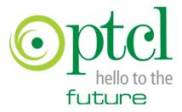 PAKISTAN TELECOMMUNICATION COMPANY LIMITED                  OFFICE OF THE SENIOR MANAGER REGIONAL PROCUREMENT-I CENTRAL LAHORE.CTH BUILDING,                           1-MCLEOD ROAD, LAHORE.